การควบคุมเอกสารคุณภาพประวัติการแก้ไข									จำนวน          หน้ามาตรฐานที่ 1การผ่าตัดผิดข้าง ผิดคน ผิดตำแหน่ง ผิดหัตถการวัตถุประสงค์ : เพื่อป้องกันความผิดพลาดจากการผ่าตัดผิดข้าง ผิดคน ผิดตำแหน่ง ผิดหัตถการขอบเขต : การทำหัตถการ I&D , Excision , ICD ,Off Norplant ,Tapping ,Lavage , ใส่เฝือก,ถอนฟัน ,ผ่าฟันคุด,หัตถการงานกายภาพ,หัตถการงานแพทย์แผนไทยคำนิยามศัพท์ : -อุปกรณ์/เครื่องมือ : -แนวทางปฏิบัติผู้ทำหัตถการถามชื่อ-สกุลผู้ป่วย โรคประจำตัวและการแพ้ยาผู้ทำหัตถการถามข้าง ตำแหน่งและหัตถการที่จะทำมีการเซ็นต์ใบยินยอมการทำหัตถการเพื่อให้ผู้ป่วยรับทราบหน่วยงานอุบัติเหตุฉุกเฉินและนิติเวช1.กรณีผู้ป่วยมาจาก OPD   1.1 แพทย์ระบุ Order การทำหัตถการโดยระบุหัตถการ ข้าง ตำแหน่งในใบนำส่ง พร้อม key หัตถการในโปรแกรม Hos-XP และระบุเซ็นยินยอมการทำหัตถการพยาบาล OPD โทรประสาน ER ระบุ HN ชื่อสกุลผู้ป่วย Order การทำหัตถการ ข้าง ตำแหน่งในใบนำส่ง พร้อมระบุเซ็นยินยอมการทำหัตถการ พยาบาล ER ตรวจสอบใบนำส่งกับโปรแกรม Hos-XP ผู้ทำหัตถการถือใบนำส่งสอบถามชื่อ-สกุลผู้ป่วย โรคประจำตัวและการแพ้ยาผู้ทำหัตถการถามข้าง ตำแหน่งและหัตถการที่จะทำ2.กรณีผู้ป่วยเข้ารับบริการที่ ER   1.1 กรณีแพทย์ตรวจ : แพทย์ระบุ Order การทำหัตถการโดยระบุหัตถการ ข้าง ตำแหน่งในใบนำส่ง พร้อม key หัตถการในโปรแกรม Hos-XP พร้อมให้ผู้ป่วยเซ็นยินยอมการทำหัตถการกรณีแพทย์ Order ทางโทรศัพท์ ทางไลน์ : พยาบาล ER ระบุ Order การทำหัตถการโดยระบุหัตถการ ข้าง ตำแหน่งในใบนำส่ง  พร้อม key หัตถการในโปรแกรม Hos-XP พร้อมให้ผู้ป่วยเซ็นยินยอมการทำหัตถการผู้ทำหัตถการถือใบนำส่งสอบถามชื่อ-สกุลผู้ป่วย โรคประจำตัวและประวัติการแพ้ยาผู้ทำหัตถการถามข้าง ตำแหน่งและหัตถการที่จะทำหน่วยงานผู้ป่วยในแพทย์เขียน Order ใน chart  ระบุหัตถการ ข้างและตำแหน่ง พยาบาล Incharge ร่วมกับผู้ทำหัตถการ ตรวจสอบ Order การทำหัตถการ ข้างและตำแหน่งพยาบาล Incharge ร่วมกับผู้ทำหัตถการ ถือ Chart/Order ไปที่เตียงผู้ป่วย ถามชื่อ-สกุล หัตถการที่จะทำ     ทำสัญลักษณ์ตำแหน่งที่จะทำหัตถการด้วยปากกาสีแดงหรือสีน้ำเงิน และให้ผู้ป่วยเซ็นยินยอมการทำหัตถการแขวนป้ายที่เตียงผู้ป่วย “รอทำหัตถการ”ผู้ทำหัตถการถามชื่อ-สกุลผู้ป่วย โรคประจำตัวและประวัติการแพ้ยาผู้ทำหัตถการถามข้าง ตำแหน่งและหัตถการที่จะทำงานกายภาพบำบัด1.กรณีผู้ป่วยมาจาก OPD (แพทย์ส่งปรึกษา)1.1 แพทย์ระบุ Order การทำหัตถการโดยระบุหัตถการ ข้าง ตำแหน่งในใบนำส่งและ Hos-XPพยาบาล OPD โทรประสาน งานกายภาพบำบัด ระบุ HN ชื่อสกุลผู้ป่วย Order แพทย์นักกายภาพบำบัด ตรวจสอบใบนำส่งกับโปรแกรม Hos-XP นักกายภาพบำบัดตรวจซ้ำก่อนให้การรักษานักกายภาพบำบัดสอบถามข้างอีกครั้งเพื่อยืนยันการตรวจ2.กรณีผู้ป่วยมาจากจุดคัดกรอง (Walk in)   2.1 นักกายภาพบำบัดซักประวัติ    2.2 ตรวจร่างกาย   2.3 ก่อนรักษาถามซ้ำเพื่อยืนยันการตรวจ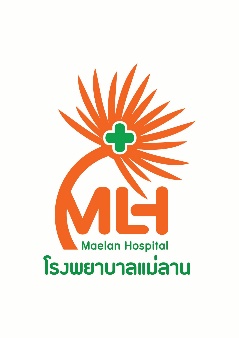 ระเบียบปฏิบัติ(System Procedure) ระเบียบปฏิบัติ(System Procedure) จำนวน........3…หน้า....เรื่อง  แนวทางปฏิบัติ มาตรฐานจำเป็น 9 ข้อ(มาตรฐานที่ 1การผ่าตัดผิดข้าง ผิดคน ผิดตำแหน่ง ผิดหัตถการ)หน่วยงานที่ใช้ ทีมแพทย์,ฝ่ายการพยาบาล/หน่วยงาน ER,IPD,LR/ทันตกรรม/กายภาพ/แพทย์แผนไทยหน่วยงานที่ใช้ ทีมแพทย์,ฝ่ายการพยาบาล/หน่วยงาน ER,IPD,LR/ทันตกรรม/กายภาพ/แพทย์แผนไทยรหัสเอกสาร LED-QM-001-00วันที่เริ่มใช้  8 พฤศจิกายน 2565วันที่เริ่มใช้  8 พฤศจิกายน 2565 หน่วยงาน/ทีม :    ทีมนำคุณภาพโรงพยาบาล หน่วยงาน/ทีม :    ทีมนำคุณภาพโรงพยาบาลผู้จัดทำ :           (  พว.สุทธิดา  ศาสนอุดม)                                                  ตำแหน่ง  หัวหน้างานอุบัติเหตุฉุกเฉินผู้จัดทำ :           (  พว.สุทธิดา  ศาสนอุดม)                                                  ตำแหน่ง  หัวหน้างานอุบัติเหตุฉุกเฉินผู้ทบทวน    ………………………………………….                       (  พว.กรองกาญจน์  นันทวิสุทธิ์  )                                                   ตำแหน่ง :  เลขานุการทีมนำคุณภาพโรงพยาบาลผู้ทบทวน    ………………………………………….                       (  พว.กรองกาญจน์  นันทวิสุทธิ์  )                                                   ตำแหน่ง :  เลขานุการทีมนำคุณภาพโรงพยาบาลผู้อนุมัติ :        …………………………………;                 (นพ.อับดุลย์มะรุสดี ศิริกุล )                                 ตำแหน่ง   ผู้อำนวยการโรงพยาบาลแม่ลานผู้อนุมัติ :        …………………………………;                 (นพ.อับดุลย์มะรุสดี ศิริกุล )                                 ตำแหน่ง   ผู้อำนวยการโรงพยาบาลแม่ลานครั้งที่วันที่ประกาศใช้รายละเอียดเลขหน้า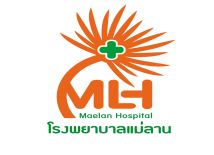 ระเบียบปฏิบัติ (System Procedure)เลขหน้า     1  / 3เรื่อง  แนวทางปฏิบัติ มาตรฐานจำเป็น 9 ข้อ(มาตรฐานที่ 1การผ่าตัดผิดข้าง ผิดคน ผิดตำแหน่ง ผิดหัตถการ )รหัสเอกสาร LED-QM-001-00ระเบียบปฏิบัติ (System Procedure)เลขหน้า    2   / 3เรื่อง  แนวทางปฏิบัติ มาตรฐานจำเป็น 9 ข้อ(มาตรฐานที่ 1การผ่าตัดผิดข้าง ผิดคน ผิดตำแหน่ง ผิดหัตถการ )รหัสเอกสารLED-QM-001-00ระเบียบปฏิบัติ (System Procedure)เลขหน้า    3   / 3เรื่อง  แนวทางปฏิบัติ มาตรฐานจำเป็น 9 ข้อ(มาตรฐานที่ 1การผ่าตัดผิดข้าง ผิดคน ผิดตำแหน่ง ผิดหัตถการ )รหัสเอกสารLED-QM-001-00